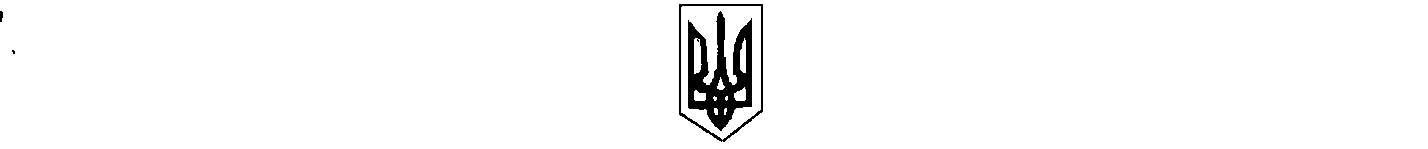                                                                      УКРАЇНА                                            БІЛИЦЬКА СЕЛИЩНА РАДА                                       КОБЕЛЯЦЬКОГО РАЙОНУ                                        ПОЛТАВСЬКОЇ ОБЛАСТІ                                           РОЗПОРЯДЖЕННЯ                    ГОЛОВИ БІЛИЦЬКОЇ СЕЛИЩНОЇ РАДИ10.07.2014 року                                                                                                           №02-06/29Про проведенняогляду фактичновиконаних робіт.      З метою перевірки відповідності обсягів виконаних робіт, керуючись ст.42 Закону України «Про місцеве самоврядування в Україні»:       1.Призначити комісію в складі : секретаря селищної ради Левонтівцевої Н.І., представника Кобеляцького УЕГГ, представника ПП «Будекспрес»       2.Вищезазначеній комісії 10.07.2014 року провести огляд фактично виконаних робіт приміщення адмінбудівлі селищної ради в присутності головного державного фінансового інспектора Волоського Сергія Валерійовича.       3.Контроль за виконанням цього рішення залишаю за собою, в.о.селищного голови Левонтівцевою Н.І..               В.о.селищного голови                                                           Н.І.Левонтівцева